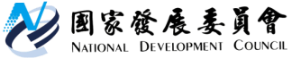 國家發展委員會 新聞稿108年3月份景氣概況發布日期：108年4月26日發布單位：經濟發展處108年3月景氣對策信號綜合判斷分數為20分，較上月增加3分，燈號續呈黃藍燈；景氣同時指標仍持續下跌，但跌幅不再擴大；領先指標轉呈上升亦連3個月走高，反映景氣走緩現象或將改善，但須密切關注後續變化。展望未來，3月資本設備進口創歷年單月新高，並創近25個月最大升速，建築物開工樓地板面積亦為近兩年同月最高，顯示民間投資將持續擴增，加以台商回台投資件數與金額持續增加，政府加速危老重建、都市更新，落實公共建設計畫等，均有助提升國內投資；此外，政府優化所得稅制，鼓勵節能低碳消費，亦可望激勵消費。外需方面，美中貿易轉單效應挹注部分出口，加上智慧行動裝置新品陸續上市，人工智慧、物聯網、車用電子、5G通訊等新興商機持續發展，下半年出口可望逐漸回穩；惟近期IMF調降全球經濟與貿易成長展望，加上國際貿易保護主義、地緣政治等潛在風險，對國內景氣影響仍須留意。1.景氣對策信號（詳圖1、圖2）108年3月為20分，較上月增加3分，燈號續呈黃藍燈。9項構成項目中，機械及電機設備進口值由綠燈轉呈紅燈，分數增加2分；海關出口值由黃藍燈轉呈綠燈、製造業營業氣候測驗點由藍燈轉呈黃藍燈，分數各增加1分；工業生產指數則由黃藍燈轉呈藍燈，分數減少1分；其餘5項燈號不變。個別構成項目說明如下：貨幣總計數M1B變動率：由上月6.3%增為7.1%，燈號續呈綠燈。股價指數變動率：由上月-4.7%增為-4.2%，燈號續呈黃藍燈。工業生產指數變動率：由上月-1.2%減為-8.6%，燈號轉呈藍燈。非農業部門就業人數變動率：由上月0.71%減為0.70%，燈號續呈黃藍燈。海關出口值變動率：由上月-1.5%增為5.0%，燈號轉呈綠燈。機械及電機設備進口值變動率：由上月1.9%增為21.1%，燈號由綠燈轉呈紅燈。製造業銷售量指數變動率：由上月-6.7%降為-9.1%，燈號續呈藍燈。批發、零售及餐飲業營業額變動率：由上月-5.0%增至-3.8%，燈號續呈藍燈。製造業營業氣候測驗點：由上月91.2點增為95.9點，燈號轉呈黃藍燈。2.景氣指標(1)領先指標領先指標不含趨勢指數為101.58，較上月上升0.71%（詳表1、圖3）。7個構成項目經去除長期趨勢後，6項較上月上升，包括外銷訂單動向指數、實質半導體設備進口值、製造業營業氣候測驗點、實質貨幣總計數M1B、建築物開工樓地板面積、股價指數，工業及服務業受僱員工淨進入率則較上月下滑。(2)同時指標同時指標不含趨勢指數為97.02，較上月下滑0.87%（詳表2、圖4）。7個構成項目經去除長期趨勢後，除實質機械及電機設備進口值、實質海關出口值、電力（企業）總用電量較上月上升，其餘4項則較上月下滑，分別為：工業生產指數、批發、零售及餐飲業營業額、製造業銷售量指數，以及非農業部門就業人數。(3)落後指標落後指標不含趨勢指數為104.22，較上月下滑0.14%（詳表3、圖5）。5個構成項目經去除長期趨勢後，3項較上月上升，包括全體金融機構放款與投資、製造業單位產出勞動成本指數，以及金融業隔夜拆款利率；其餘2項則較上月下滑，分別為：製造業存貨價值、失業率。聯 絡 人：經濟發展處吳明蕙處長、利秀蘭科長聯絡電話：(02)2316-5851、5852下次發布日期為 108年5月27日（星期一）下午4時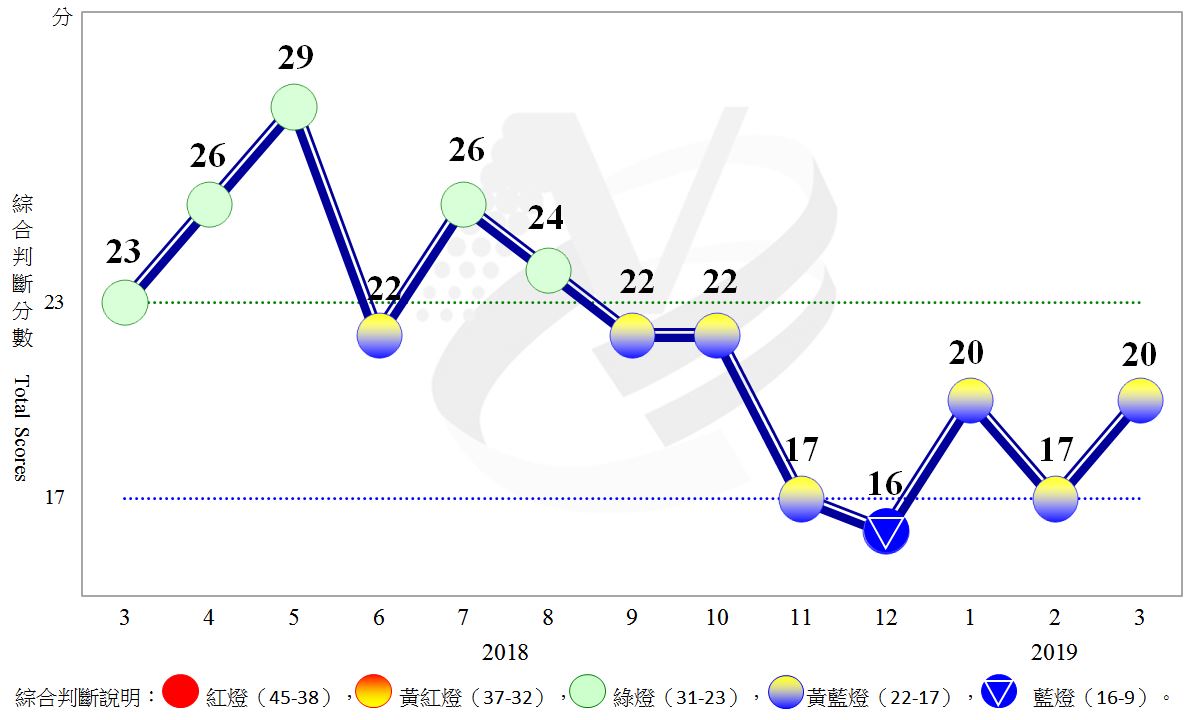 圖1  近1年景氣對策信號走勢圖圖2  一年來景氣對策信號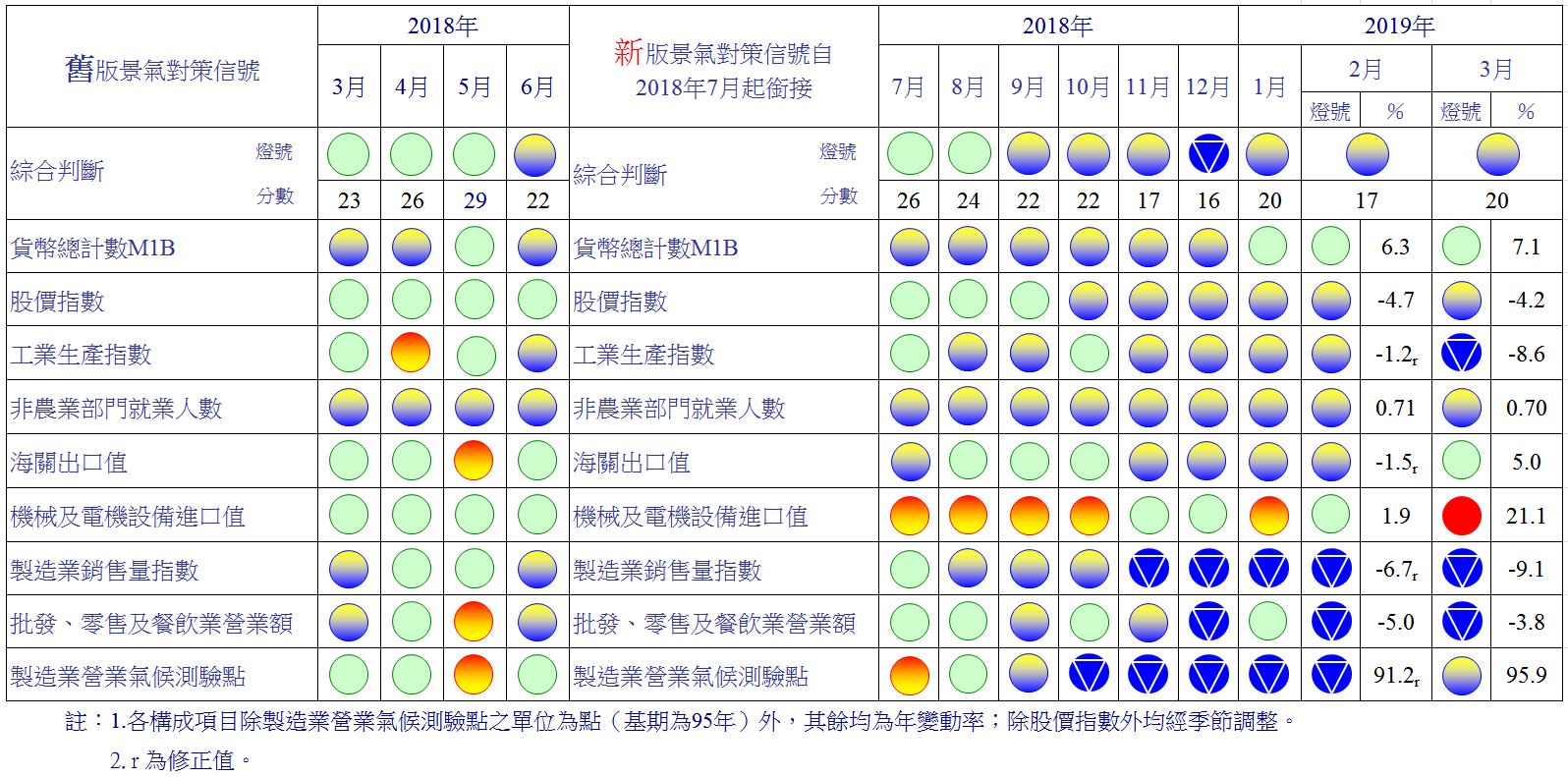 表1  景氣領先指標指數註：1.本表構成項目指數為經季節調整、剔除長期趨勢，並平滑化與標準化後之數值。以下表同。    2.外銷訂單動向指數採用以家數計算之動向指數。    3.淨進入率＝進入率—退出率。    4.建築物開工樓地板面積僅包含住宿類（住宅）、商業類、辦公服務類、工業倉儲類4項統計資料。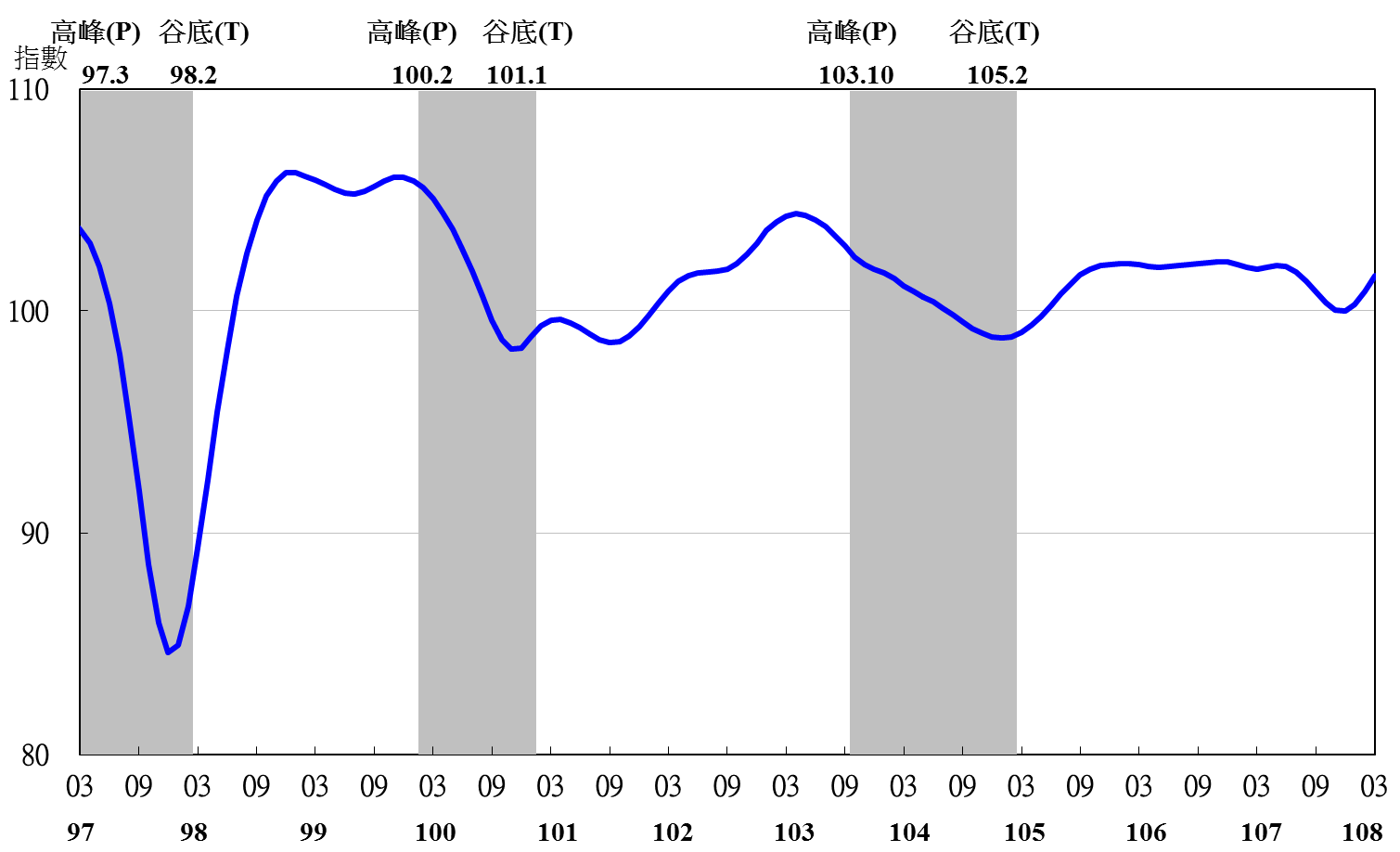 註：陰影區表景氣循環收縮期，以下圖同。圖3  領先指標不含趨勢指數走勢圖表2  景氣同時指標指數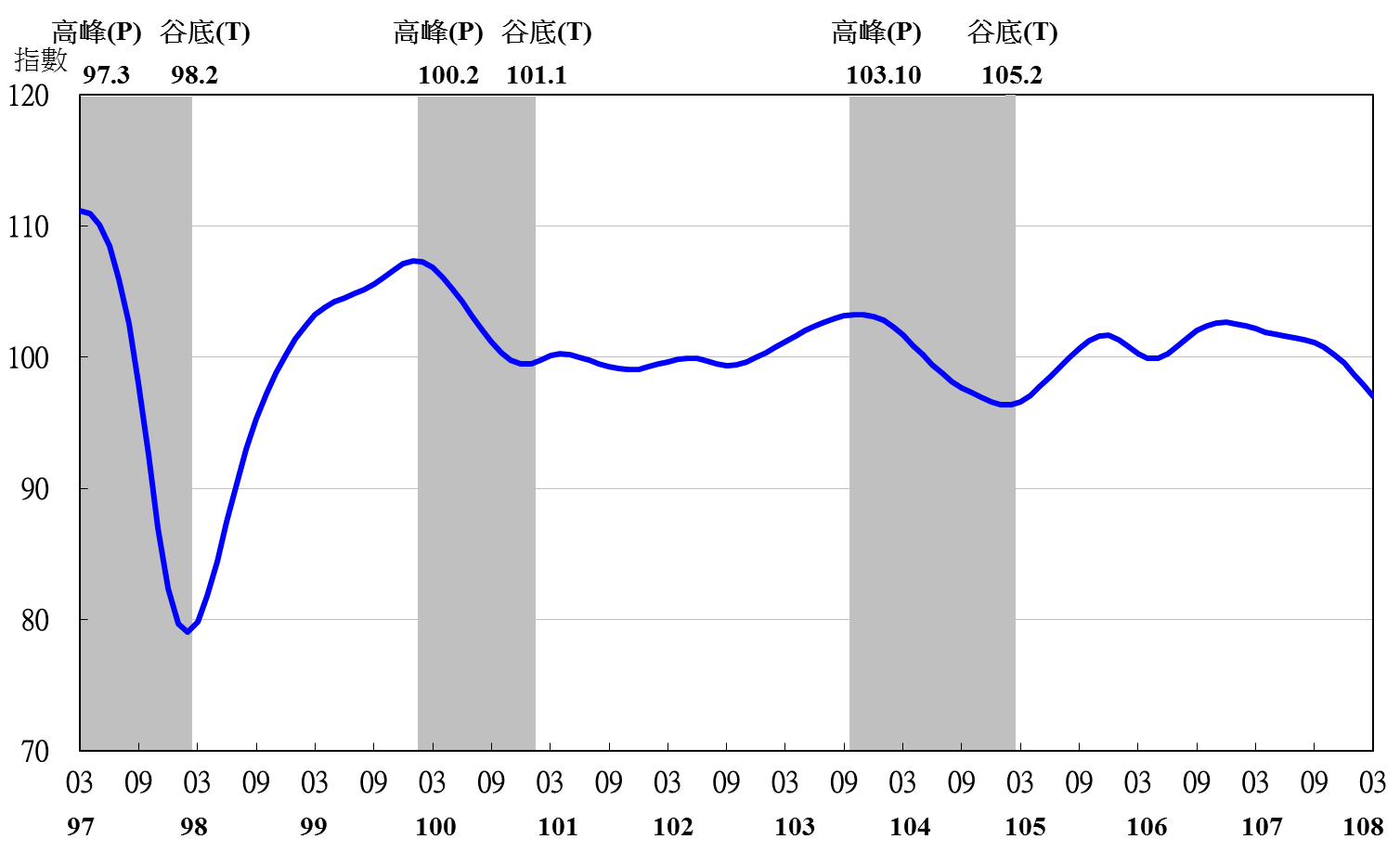 圖4  同時指標不含趨勢指數走勢圖表3  景氣落後指標指數註：1.失業率取倒數計算。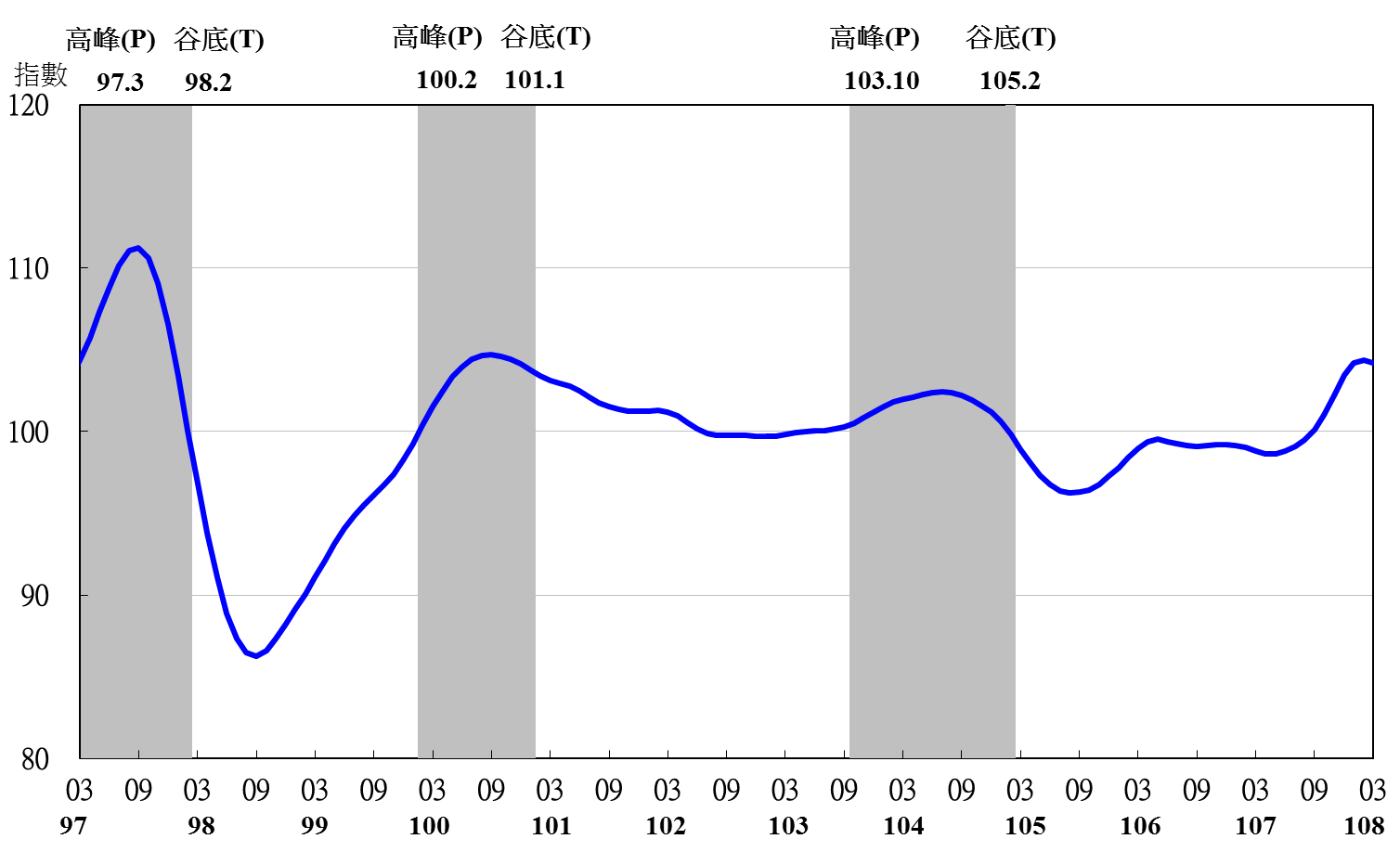 圖5  落後指標不含趨勢指數走勢圖項　　　　　目107年 (2018)107年 (2018)107年 (2018)107年 (2018)108年 (2019)108年 (2019)108年 (2019)項　　　　　目9月10月11月12月1月2月3月不含趨勢指數100.86100.38100.0599.99100.27100.86101.58　較上月變動 (%)-0.49-0.48-0.33-0.060.280.590.71構成項目1外銷訂單動向指數299.4799.2299.0899.0699.1899.5099.89實質貨幣總計數M1B99.8499.8999.96100.06100.16100.28100.40股價指數99.9799.7899.6299.5299.4799.4799.49工業及服務業受僱員工淨進入率3100.00100.03100.04100.03100.0199.9899.95建築物開工樓地板面積4100.65100.50100.35100.23100.19100.21100.23實質半導體設備進口值99.7399.8299.90100.03100.26100.57100.94製造業營業氣候測驗點99.5299.0898.8098.7398.8899.1699.51項　　　　　　　目107年 (2018)107年 (2018)107年 (2018)107年 (2018)107年 (2018)107年 (2018)107年 (2018)107年 (2018)108年 (2019)108年 (2019)108年 (2019)108年 (2019)108年 (2019)項　　　　　　　目9月9月10月10月11月11月12月12月1月1月2月2月3月不含趨勢指數101.14 100.74 100.74 100.20 100.20 99.53 99.53 98.75 98.75 97.87 97.87 97.02 97.02 　較上月變動 (%)-0.22 -0.39 -0.39 -0.54 -0.54 -0.67 -0.67 -0.79 -0.79 -0.89 -0.89 -0.87 -0.87 構成項目工業生產指數100.60 100.51 100.51 100.25 100.25 99.83 99.83 99.26 99.26 98.60 98.60 97.88 97.88 電力(企業)總用電量99.71 99.52 99.52 99.42 99.42 99.39 99.39 99.41 99.41 99.46 99.46 99.52 99.52 製造業銷售量指數100.45 100.14 100.14 99.76 99.76 99.31 99.31 98.81 98.81 98.25 98.25 97.66 97.66 批發、零售及餐飲業營業額100.95 100.70 100.70 100.31 100.31 99.81 99.81 99.24 99.24 98.53 98.53 97.83 97.83 非農業部門就業人數99.97 99.96 99.96 99.95 99.95 99.94 99.94 99.93 99.93 99.93 99.93 99.92 99.92 實質海關出口值99.83 99.84 99.84 99.86 99.86 99.85 99.85 99.82 99.82 99.82 99.82 99.89 99.89 實質機械及電機設備進口值99.91 99.94 99.94 99.94 99.94 99.95 99.95 99.99 99.99 100.05 100.05 100.17 100.17 項　　　　　　　目107年 (2018)107年 (2018)107年 (2018)107年 (2018)107年 (2018)108年 (2019)108年 (2019)108年 (2019)項　　　　　　　目9月10月11月12月1月1月2月3月不含趨勢指數100.10 101.00 102.21 103.44 104.19 104.19 104.37 104.22 　較上月變動 (%)0.63 0.91 1.19 1.20 0.73 0.73 0.17 -0.14 構成項目失業率1100.01 100.00 99.98 99.95 99.91 99.91 99.87 99.83 製造業單位產出勞動成本指數98.98 99.82 101.06 102.43 103.38 103.38 103.75 103.80 金融業隔夜拆款利率100.04 100.04 100.05 100.05 100.05 100.05 100.052 100.054 全體金融機構放款與投資100.30 100.26 100.28 100.36 100.50 100.50 100.64 100.78 製造業存貨價值100.77 100.91 100.90 100.74 100.48 100.48 100.18 99.88 